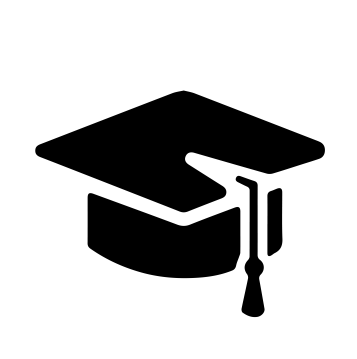 Всероссийский информационно – образовательный портал «Магистр»Веб – адрес сайта: https://magistr-r.ru/СМИ Серия ЭЛ № ФС 77 – 75609(РОСКОМНАДЗОР, г. Москва)МОП СФО Сетевое издание «Магистр»ИНН 4205277233 ОГРН 1134205025349Председатель оргкомитета: Ирина Фёдоровна К.ТЛФ. 8-923-606-29-50Е -mail: metodmagistr@mail.ruГлавный редактор: Александр Сергеевич В.Е-mail: magistr-centr@magistr-r.ruПриказ №028 от 25.01.2022г.О назначении участников конкурса «Лучший конспект непосредственной образовательной деятельности»Уважаемые участники, если по каким – либо причинам вы не получили электронные свидетельства в установленный срок (4 дня с момента регистрации), просьба обратиться для выяснения обстоятельств по электронной почте: metodmagistr@mail.ru№Учреждение, адресУчастникРезультат1МБДОУ НДС «Золотой Петушок», Волгоградская область, Городищенский район, посёлок городского типа Новый РогачикБолдырева Лина ВасильевнаI степень (победитель)2МБДОУ «Детский сад «Чебурашка» комбинированного вида», Чувашская Республика село Красноармейское Красноармейского районаСтепанова Ирина МихайловнаII степень (победитель)